AKO NA KLIKACIU AKTIVITU V PROGRAME„KARTIČKOVÉ AKTIVITY“Všetky obrázky s viacerými zábermi, ktoré vytvoríme v programe RNA fungujú iba na pevných kartičkách.POSTUP:Spustite obrázkový editor RNAMenu, zobrazenie, iné, nastavenie prostredia, konfigurácia, pokročilá, použiťZatvorte okno krížikom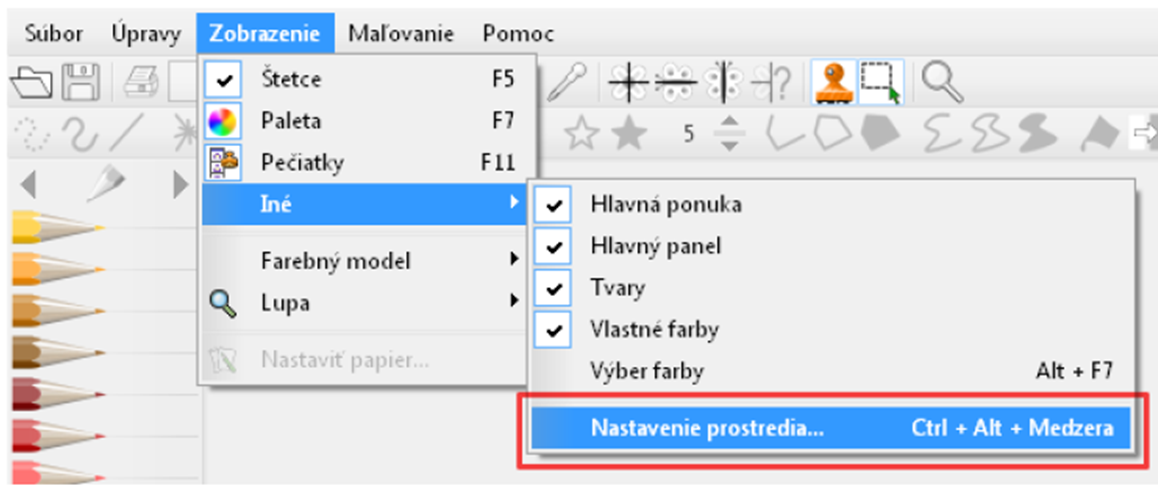 Nastavíme rozmery papiera podľa potreby (veľkosť kartičky)Zobrazenie, nastavenie papiera, šírka, výška, OK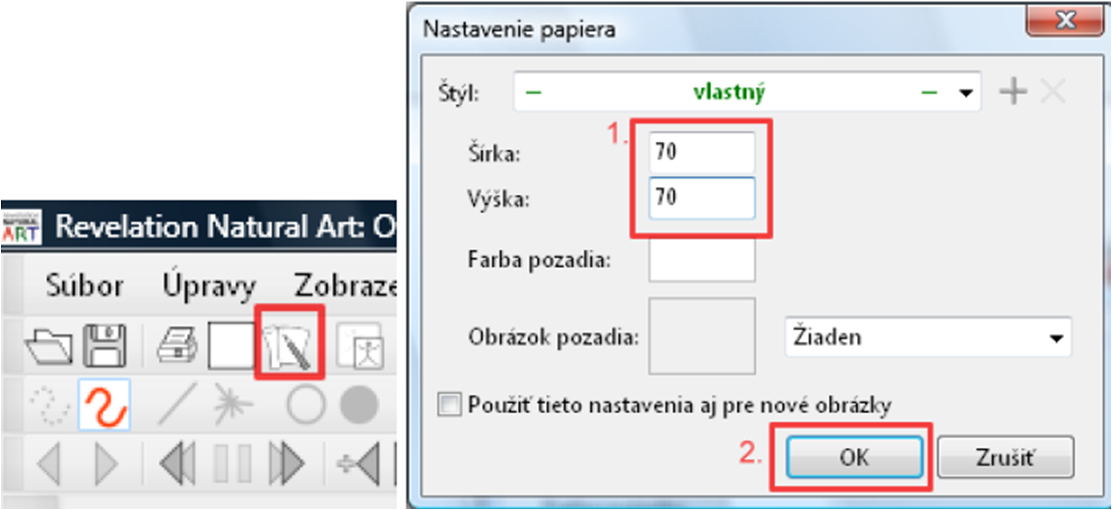 Zvoľte kresliaci nástroj základné kreslenie, potom plný obdĺžnik a pravoklikom vyberte farbu z palety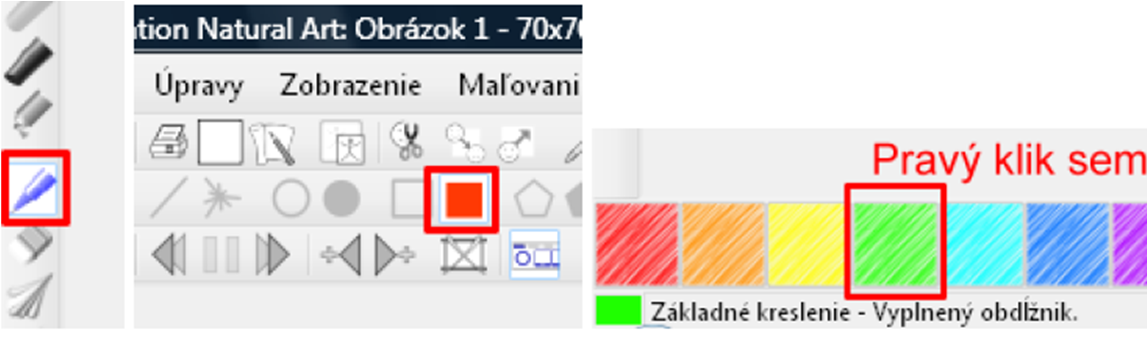 Vyfarbite papierMenu, obsah, v dolnej časti sa zobrazí okno obsah v ktorom vidíme záber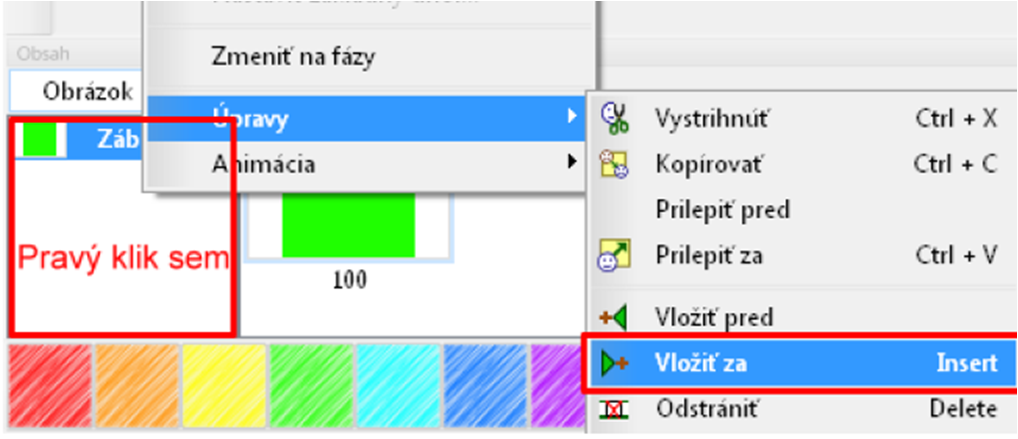 Pridáme nový záber s rovnakou veľkosťou a to - pravoklikom do oblasti, kde je napísané záber. Úpravy, vložiť za Postup opakujeme, koľko potrebujemeObrázok uložíme, súbor, uložiť ako, obrázok nazveme a do typu súboru  zvolíme predvolené: logomotion obrázkový súbor LGF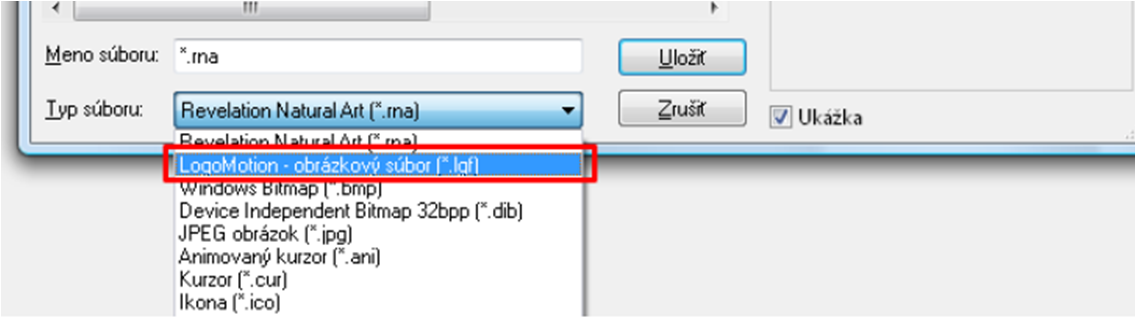 Obdobným spôsobom sa vkladajú obrázkyZopakujeme postup po bod 5, kedy nastavíme veľkosť papiera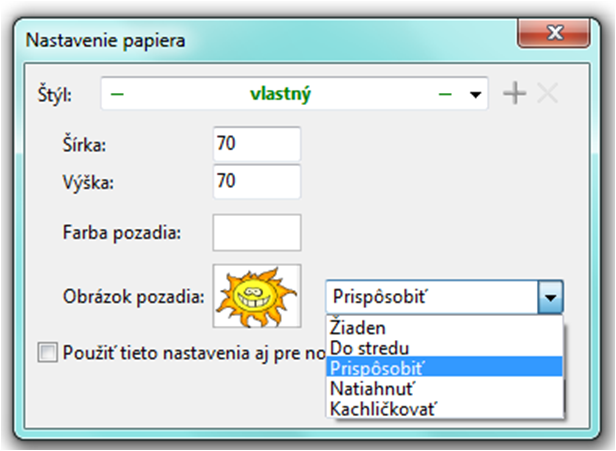 Klikneme do: obrázok prostredia, vyberieme z uložených obrázkov (dokumenty – obrázky), prispôsobíme a pokračujemeZobrazenie, obsah, pravoklik do záberu, úpravy, vložiť za, opakujemeNezabúdame uložiť s príponou LGF